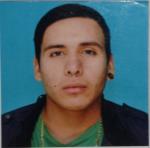 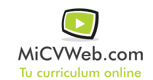 ESTUDIOSEXPERIENCIA LABORAL 
 
Comodoro Rivadavia (Chubut)
Información adicionalInformación adicionalInformación adicional